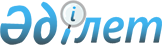 Қазақстан Республикасы Yкiметiнiң 2001 жылғы 2 сәуiрдегi N 431 қаулысына өзгерiстер енгiзу туралы
					
			Күшін жойған
			
			
		
					Қазақстан Республикасы Үкіметінің 2005 жылғы 22 маусымдағы N 616 Қаулысы. Күші жойылды - Қазақстан Республикасы Үкіметінің 2012 жылғы 6 сәуірдегі № 422 Қаулысымен

      Ескерту. Күші жойылды - ҚР Үкіметінің 2012.04.06 № 422 Қаулысымен.      Қазақстан Республикасының Yкiметi  ҚАУЛЫ ЕТЕДI: 

      1. "Мұнайдың төгiлуiне ден қою жөнiндегi ұлттық комиссия туралы" Қазақстан Республикасы Yкiметiнiң 2001 жылғы 2 сәуiрдегi N 431  қаулысына  (Қазақстан Республикасының ПYКЖ-ы, 2001 ж., N 13, 147-құжат) мынадай өзгерiстер енгiзiлсiн:       көрсетiлген қаулыға қосымшада: 

      Мұнайдың төгілуiне ден қою жөнiндегi ұлттық комиссияның құрамына мыналар енгiзiлсiн: Көпеев                     - Қазақстан Республикасының Төтенше 

Мұхамбет Жұманазарұлы        жағдайлар министрi, төраға Сатылғанов                 - Қазақстан Республикасы Төтенше 

Диханбек Жанқоразұлы         жағдайлар министрлiгi Азаматтық 

                             қорғаныс, әскери бөлiмдер және жедел 

                             ден қою департаментiнiң директоры, 

                             хатшы Абайдiлдин                 - Қазақстан Республикасының 

Талғатбек Жәмшитұлы          Қоршаған ортаны қорғау вице-министрi Рысқалиев                  - Атырау облысы әкiмiнiң орынбасары 

Бергей Сәулебайұлы Оңғарбаев                  - Қызылорда облысы әкiмiнiң 

Имамадин Зәкiрұлы            орынбасары Өмiрзақов                  - Ақтөбе облысы әкiмiнiң бiрiншi 

Iзбақ Қуанышұлы              орынбасары;       мына: 

      "Бижанов Нұрахмет Құсайынұлы - Қазақстан Республикасы Төтенше жағдайлар жөнiндегi агенттiгiнiң төрағасы, төраға" деген жол мынадай редакцияда жазылсын: 

      "Бижанов Нұрахмет Құсайынұлы - Қазақстан Республикасының Төтенше жағдайлар бiрiншi вице-министрi, төрағаның орынбасары";       көрсетiлген құрамнан Күшенов Ахметжан Рахымбайұлы, Байғожин Марат Имашұлы, Ретаев Серiк Сәлiмұлы, Химчук Олег Геннадьевич, Дүйсекенов Нұрсiләм Рахымұлы шығарылсын;       көрсетiлген қаулымен бекiтiлген Мұнайдың төгiлуiне ден қою жөнiндегi ұлттық комиссия туралы ережеде: 

      6-тармақтағы "Қазақстан Республикасы Төтенше жағдайлар жөнiндегi агенттігi төрағасының" деген сөздер "Қазақстан Республикасы Төтенше жағдайлар министрiнiң" деген сөздермен ауыстырылсын;       7-тармақ алынып тасталсын;       8-тармақтағы "Қазақстан Республикасы Төтенше жағдайлар жөнiндегi агенттiгiнiң" деген сөздер "Қазақстан Республикасы Төтенше жағдайлар министрлiгiнiң" деген сөздермен ауыстырылсын. 

      2. Осы қаулы қол қойылған күнiнен бастап қолданысқа енгiзiледi.        Қазақстан Республикасының 

      Премьер-Министрi 
					© 2012. Қазақстан Республикасы Әділет министрлігінің «Қазақстан Республикасының Заңнама және құқықтық ақпарат институты» ШЖҚ РМК
				